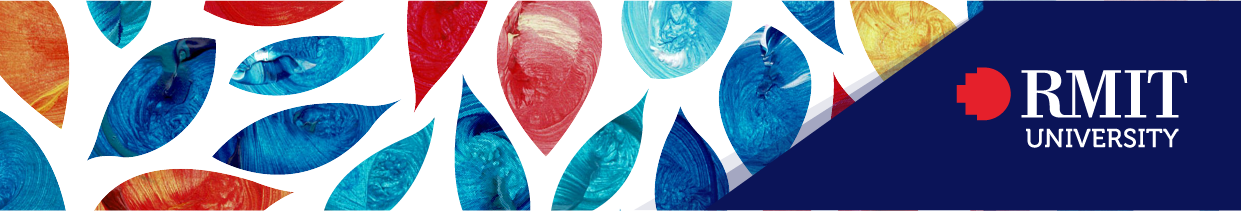 Interim placement report This form should be completed at the mid-point of placement and returned to the WIL team only if 2 or more fields are Unsatisfactory (US) or Need Improvement (NI). Please indicate your opinion of the pre-service teacher’s progress so far and where appropriate provide student with improvement strategies.  If two or more areas are identified as ‘needs improvement’ the WIL team needs to be notified so that support mechanisms, can be put in place. This may include a visit by an RMIT staff member.  Use the following codes to indicate progress: Satisfactory – S; Unsatisfactory - US Use the following codes to indicate progress: Good – G; Satisfactory – S; Needs improvement – NISupervising Teacher signature: 						     Date: Pre-service Teacher signature: 						     Date:Please send the form to the WIL TeamEmail: education.placements@rmit.edu.auPre-Service TeacherDateSchoolGradeSupervising TeacherNo. of Days in SchoolPre-service teacher to complete:Pre-service teacher to complete:Pre-service teacher to complete:Pre-service teacher to complete:RMIT Student IDProgram Year-LevelHome CampusCourse CodePersonal/Professional Qualities  ProgressAction Required Attendance Reliability & punctualityPreparation & organisation  Eagerness to learn & improve Ability to fulfil common professional dutiesProgress Toward Graduate Teacher Standards ProgressAction Required Know the students and how they learnKnow the content and how to teach itPlan for an implement effective teaching and learningCreate and maintain supportive and safe learning environmentsAssess, provide feedback and report on student learningEngage in professional learningEngage professionally with colleagues, parents/carers and communityAdditional Comments 